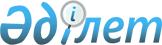 О внесении изменения в постановление акимата Есильского района 
Северо-Казахстанской области от 4 марта 2013 года № 61 "Об определении целевых групп и установлении дополнительного перечня лиц, относящихся
к целевым группам, проживающих на территории Есильского района Северо-Казахстанской области на 2013 год"
					
			Утративший силу
			
			
		
					Постановление акимата Есильского района Северо-Казахстанской области от 31 октября 2013 года N 440. Зарегистрировано Департаментом юстиции Северо-Казахстанской области 19 ноября 2013 года N 2404. Утратило силу (письмо заместителя акима Есильского района Северо-Казахстанской области от 4 мая 2014 года N 7.1.8-12/184)      Сноска. Утратило силу (письмо заместителя акима Есильского района Северо-Казахстанской области от 04.05.2014 N 7.1.8-12/184)

       

В соответствии со статьей 21 Закона Республики Казахстан от 24 марта 1998 года «О нормативных правовых актах» акимат Есильского района Северо-Казахстанской области ПОСТАНОВЛЯЕТ:



      1. Внести в постановление акимата Есильского района Северо-Казахстанской области от 4 марта 2013 года № 61 «Об определении целевых групп и установлении дополнительного перечня лиц, относящихся к целевым группам, проживающих на территории Есильского района Северо-Казахстанской области на 2013 год» (зарегистрировано в Реестре государственной регистрации нормативных правовых актов от 15 апреля 2013 года под № 2235, опубликовано в районных газетах от 2 августа 2013 года «Есіл таңы» и «Ишим») следующее изменение:

      преамбулу изложить в следующей редакции:

      «В соответствии с пунктом 2 статьи 5, подпунктом 2) статьи 7 Закона Республики Казахстан от 23 января 2001 года «О занятости населения» акимат Есильского района Северо-Казахстанской области ПОСТАНОВЛЯЕТ:».



      2. Контроль за исполнением настоящего постановления возложить на заместителя акима Есильского района Северо-Казахстанской области Бектасову Айнагул Какимжоловну.



      3. Настоящее постановление вводится в действие по истечении десяти календарных дней после дня его первого официального опубликования.      Аким Есильского района                       М. Абишев
					© 2012. РГП на ПХВ «Институт законодательства и правовой информации Республики Казахстан» Министерства юстиции Республики Казахстан
				